СОВЕТ ДЕПУТАТОВ СЕЛЬСКОГО  ПОСЕЛЕНИЯДОБРИНСКИЙ  СЕЛЬСОВЕТДобринского муниципального районаЛипецкой области78-я сессия I-го созываРЕШЕНИЕ10.06.2019г.                                    п.Добринка	                                    №219-рс О назначении выборов депутатов Совета депутатов сельского поселения Добринский сельсовет Добринского муниципального района Липецкой области второго созыва   В связи с истечением срока полномочий Совета депутатов сельского поселения Добринский сельсовет Добринского муниципального района Липецкой области первого созыва, руководствуясь пунктами 1, 3, 6, 7 статьи 10, пунктом 1 статьи 57 Федерального закона «Об основных гарантиях избирательных прав и права на участие в референдуме граждан Российской Федерации»,  частями 1, 2, 10, 11 статьи 12, частью 1 статьи 55 Закона Липецкой области «О выборах депутатов представительных органов муниципальных образований в Липецкой области», статьей 18 Устава сельского поселения Добринский сельсовет, Совет депутатов сельского поселения Добринский сельсовет  РЕШИЛ:1.Назначить выборы депутатов Совета депутатов сельского поселения Добринский сельсовет Добринского муниципального района Липецкой области второго созыва на воскресенье 8 сентября 2019 года. 	2.Опубликовать настоящее решение в районной газете «Добринские вести» 11 июня 2019 года.   	3.Направить копию настоящего решения в управление Роскомнадзора по Липецкой области, Управление Министерства юстиции Российской Федерации по Липецкой области, избирательную комиссию Липецкой области, территориальную избирательную комиссию Добринского района,   не позднее чем через 5 дней со дня его принятия.  	Председатель Совета депутатовсельского поселенияДобринский сельсовет                                                                Н.В.Чижов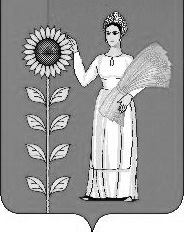 